Landscove C of E Primary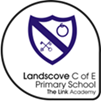 Reading Curriculum Plan EYFS-Y6RationaleIt is our intent, based on school research, children’s interests and our study as part of The Link English Hub, to provide children with clear progressive skills and strategies in order to build secure foundations in reading. We will provide children with the reading skills which underpin their success in all aspects of their education and beyond. To become an expert reader children at Landscove school will:have a secure knowledge and understanding of phonicsemploy a range of other strategies to apply to their readingbe inspired to have a lifelong love of readingread widely and for a range of purposes experience, develop and understand a high level of vocabulary from all three tiers (Alex Quigley)VocabularyChildren’s command of vocabulary is key to their learning and progress across the whole curriculum. Teachers will therefore develop vocabulary actively, building systematically on children’s current knowledge, deepening their understanding of etymology. They will increase pupils’ store of words in general. Simultaneously, they should also make links between known and new vocabulary and discuss the shades of meaning in similar words. In this way, children will expand the vocabulary choices that are available to them. It is particularly important to introduce children into technical vocabulary which defines each subject, such as accurate mathematical and scientific language.	Reading at Landscove Reading for pleasure Reading for pleasure Reading for pleasure Reading for pleasure Reading for pleasure Intent Create a reading culture where children are exposed to a range of high-quality texts in a variety of contexts and have opportunities to browse literature, as well as structured reading activities To build personal preferences in reading and to choose to read To recognise authors and styles of reading that individuals enjoy Engaging in book discussion in a range of contexts, alongside peers and adults Sharing and recommending a range of books. Being ‘expert’ book reviewers. Access literature across a variety of platforms from paper to digital Create a reading culture where children are exposed to a range of high-quality texts in a variety of contexts and have opportunities to browse literature, as well as structured reading activities To build personal preferences in reading and to choose to read To recognise authors and styles of reading that individuals enjoy Engaging in book discussion in a range of contexts, alongside peers and adults Sharing and recommending a range of books. Being ‘expert’ book reviewers. Access literature across a variety of platforms from paper to digital Create a reading culture where children are exposed to a range of high-quality texts in a variety of contexts and have opportunities to browse literature, as well as structured reading activities To build personal preferences in reading and to choose to read To recognise authors and styles of reading that individuals enjoy Engaging in book discussion in a range of contexts, alongside peers and adults Sharing and recommending a range of books. Being ‘expert’ book reviewers. Access literature across a variety of platforms from paper to digital Create a reading culture where children are exposed to a range of high-quality texts in a variety of contexts and have opportunities to browse literature, as well as structured reading activities To build personal preferences in reading and to choose to read To recognise authors and styles of reading that individuals enjoy Engaging in book discussion in a range of contexts, alongside peers and adults Sharing and recommending a range of books. Being ‘expert’ book reviewers. Access literature across a variety of platforms from paper to digital Implementation All reading contexts below contribute to building a love of reading and reading for pleasure Links with Totnes library to promote reading schemes – delivering assemblies to children to promote schemes, and give certificates. Reading certificates for Accelerated Reading scheme to celebrate successes. Opportunities to engage with the wider school community All reading contexts below contribute to building a love of reading and reading for pleasure Links with Totnes library to promote reading schemes – delivering assemblies to children to promote schemes, and give certificates. Reading certificates for Accelerated Reading scheme to celebrate successes. Opportunities to engage with the wider school community All reading contexts below contribute to building a love of reading and reading for pleasure Links with Totnes library to promote reading schemes – delivering assemblies to children to promote schemes, and give certificates. Reading certificates for Accelerated Reading scheme to celebrate successes. Opportunities to engage with the wider school community All reading contexts below contribute to building a love of reading and reading for pleasure Links with Totnes library to promote reading schemes – delivering assemblies to children to promote schemes, and give certificates. Reading certificates for Accelerated Reading scheme to celebrate successes. Opportunities to engage with the wider school community Impact To instil a lifelong love of reading that allows them to succeed in their education and lifePositive impact is evident in their writing To instil a lifelong love of reading that allows them to succeed in their education and lifePositive impact is evident in their writing To instil a lifelong love of reading that allows them to succeed in their education and lifePositive impact is evident in their writing To instil a lifelong love of reading that allows them to succeed in their education and lifePositive impact is evident in their writing EYFSKS1LKS2UKS2Reading aloud to children Reading aloud to children Reading aloud to children Reading aloud to children Reading aloud to children Intent Building a wide range of story and rhyme knowledge Giving opportunities for children to experience  texts beyond what they can read themselves Developing an enjoyment for reading Widening knowledge of texts and authors, including non-fiction and poetry Sustaining stamina in listening and reading texts Introducing children to a wider range of authors and contexts, such as historical, culture and classic reads Exposing children to more challenging texts and archaic texts, such as those with unusual vocabulary and themes Implementation Children to have daily exposure to a range of quality books. This could be in whole class teaching, story time, collective worship, individual reading time Reading in mixed aged pairs (role modelling) Children to have daily exposure to a range of quality books. This could be in whole class teaching, story time, collective worship, individual reading time Reading in mixed aged pairs (role modelling) Children to have daily exposure to a range of quality books. This could be in whole class teaching, story time, collective worship, individual reading time Reading in mixed aged pairs (role modelling) Children to have daily exposure to a range of quality books. This could be in whole class teaching, story time, collective worship, individual reading time Reading in mixed aged pairs (role modelling) Impact Opening the door to a wider range and more challenging texts evident in choices made by individualsOpening the door to a wider range and more challenging texts evident in choices made by individualsOpening the door to a wider range and more challenging texts evident in choices made by individualsOpening the door to a wider range and more challenging texts evident in choices made by individualsLearning to read at Landscove  (Implementation)Learning to read at Landscove  (Implementation)Learning to read at Landscove  (Implementation)Learning to read at Landscove  (Implementation)Learning to read at Landscove  (Implementation)Learning to read at Landscove  (Implementation)Learning to read at Landscove  (Implementation)Learning to read at Landscove  (Implementation)Learning to read at Landscove  (Implementation)Learning to read at Landscove  (Implementation)Learning to read at Landscove  (Implementation)Learning to read at Landscove  (Implementation)Learning to read at Landscove  (Implementation)EYFSEYFSEYFSEYFSEYFSEYFSEYFSEYFSEYFSEYFSEYFSEYFSEYFSHome/SchoolHome/SchoolHome/SchoolPhonics Phonics Phonics Phonics Guided readingGuided readingGuided readingReading rich environment (incl shared reading)Reading rich environment (incl shared reading)Reading rich environment (incl shared reading)We hold a parent meeting in second week to explain how we teach reading at Landscove and how they can support this process.Home/school book is used for parents and school to record reading and feedback.Phonics sheet in home/school book regularly updated to show parents the sounds children are currently learning.In addition to phonetically decodable reading books, books for sharing are sent home for parents to read to children to promote a love of reading.We hold a parent meeting in second week to explain how we teach reading at Landscove and how they can support this process.Home/school book is used for parents and school to record reading and feedback.Phonics sheet in home/school book regularly updated to show parents the sounds children are currently learning.In addition to phonetically decodable reading books, books for sharing are sent home for parents to read to children to promote a love of reading.We hold a parent meeting in second week to explain how we teach reading at Landscove and how they can support this process.Home/school book is used for parents and school to record reading and feedback.Phonics sheet in home/school book regularly updated to show parents the sounds children are currently learning.In addition to phonetically decodable reading books, books for sharing are sent home for parents to read to children to promote a love of reading.Children are taught phonics using Letters and Sounds, and supported by Jolly phonics and Phonics play resources.We deliver daily phonics lessons.Phonics resources displayed throughout the room.As part of of literacy sequences, we used our phonics in our shared writing, encouraging children to use their phonics to read teacher’s writing/help teachers to read and write.Chn’s key word recognition is assessed and they begin to take home 6 words a week to learn with lots of games ideas to make it fun!Children are taught phonics using Letters and Sounds, and supported by Jolly phonics and Phonics play resources.We deliver daily phonics lessons.Phonics resources displayed throughout the room.As part of of literacy sequences, we used our phonics in our shared writing, encouraging children to use their phonics to read teacher’s writing/help teachers to read and write.Chn’s key word recognition is assessed and they begin to take home 6 words a week to learn with lots of games ideas to make it fun!Children are taught phonics using Letters and Sounds, and supported by Jolly phonics and Phonics play resources.We deliver daily phonics lessons.Phonics resources displayed throughout the room.As part of of literacy sequences, we used our phonics in our shared writing, encouraging children to use their phonics to read teacher’s writing/help teachers to read and write.Chn’s key word recognition is assessed and they begin to take home 6 words a week to learn with lots of games ideas to make it fun!Children are taught phonics using Letters and Sounds, and supported by Jolly phonics and Phonics play resources.We deliver daily phonics lessons.Phonics resources displayed throughout the room.As part of of literacy sequences, we used our phonics in our shared writing, encouraging children to use their phonics to read teacher’s writing/help teachers to read and write.Chn’s key word recognition is assessed and they begin to take home 6 words a week to learn with lots of games ideas to make it fun!When ready, children have weekly guided reading session, reading decodable books in line with their phonics phases from the Phonics bug reading scheme and other decodable materials.Guided reading promotes developing phonics skills, tricky words knowledge, book talk, following the text(following finger)When ready, children have weekly guided reading session, reading decodable books in line with their phonics phases from the Phonics bug reading scheme and other decodable materials.Guided reading promotes developing phonics skills, tricky words knowledge, book talk, following the text(following finger)When ready, children have weekly guided reading session, reading decodable books in line with their phonics phases from the Phonics bug reading scheme and other decodable materials.Guided reading promotes developing phonics skills, tricky words knowledge, book talk, following the text(following finger)Children have a shared story time on a daily basis.Class teacher has a library book box, changed on a fortnightly basis, for children to choose an end of the day story from, giving them a wider range of books and to promote using libraries.A brick wall of tricky words is built by the carpet area for reference, phonic mats and phase words for table work, as well as a pictorial alphabet.There are labels/captions throughout the classroom to support reading and developing new vocabularly.Continuous provision activities include reading/writing opportunities both inside and outside.If children bring books in from home to share with others, we share these during our story time.Children have a shared story time on a daily basis.Class teacher has a library book box, changed on a fortnightly basis, for children to choose an end of the day story from, giving them a wider range of books and to promote using libraries.A brick wall of tricky words is built by the carpet area for reference, phonic mats and phase words for table work, as well as a pictorial alphabet.There are labels/captions throughout the classroom to support reading and developing new vocabularly.Continuous provision activities include reading/writing opportunities both inside and outside.If children bring books in from home to share with others, we share these during our story time.Children have a shared story time on a daily basis.Class teacher has a library book box, changed on a fortnightly basis, for children to choose an end of the day story from, giving them a wider range of books and to promote using libraries.A brick wall of tricky words is built by the carpet area for reference, phonic mats and phase words for table work, as well as a pictorial alphabet.There are labels/captions throughout the classroom to support reading and developing new vocabularly.Continuous provision activities include reading/writing opportunities both inside and outside.If children bring books in from home to share with others, we share these during our story time.Reading support / intervention – children who need it receive daily phonics interventions addressing issues from ongoing phonics assessments.Children who need it receive additional reading opportunities with the teacher /TA. Where children are not ready for guided reading, they read on a 1;1 basis with the teacherReading support / intervention – children who need it receive daily phonics interventions addressing issues from ongoing phonics assessments.Children who need it receive additional reading opportunities with the teacher /TA. Where children are not ready for guided reading, they read on a 1;1 basis with the teacherReading support / intervention – children who need it receive daily phonics interventions addressing issues from ongoing phonics assessments.Children who need it receive additional reading opportunities with the teacher /TA. Where children are not ready for guided reading, they read on a 1;1 basis with the teacherReading support / intervention – children who need it receive daily phonics interventions addressing issues from ongoing phonics assessments.Children who need it receive additional reading opportunities with the teacher /TA. Where children are not ready for guided reading, they read on a 1;1 basis with the teacherReading support / intervention – children who need it receive daily phonics interventions addressing issues from ongoing phonics assessments.Children who need it receive additional reading opportunities with the teacher /TA. Where children are not ready for guided reading, they read on a 1;1 basis with the teacherReading support / intervention – children who need it receive daily phonics interventions addressing issues from ongoing phonics assessments.Children who need it receive additional reading opportunities with the teacher /TA. Where children are not ready for guided reading, they read on a 1;1 basis with the teacherReading support / intervention – children who need it receive daily phonics interventions addressing issues from ongoing phonics assessments.Children who need it receive additional reading opportunities with the teacher /TA. Where children are not ready for guided reading, they read on a 1;1 basis with the teacherReading support / intervention – children who need it receive daily phonics interventions addressing issues from ongoing phonics assessments.Children who need it receive additional reading opportunities with the teacher /TA. Where children are not ready for guided reading, they read on a 1;1 basis with the teacherReading support / intervention – children who need it receive daily phonics interventions addressing issues from ongoing phonics assessments.Children who need it receive additional reading opportunities with the teacher /TA. Where children are not ready for guided reading, they read on a 1;1 basis with the teacherReading support / intervention – children who need it receive daily phonics interventions addressing issues from ongoing phonics assessments.Children who need it receive additional reading opportunities with the teacher /TA. Where children are not ready for guided reading, they read on a 1;1 basis with the teacherReading support / intervention – children who need it receive daily phonics interventions addressing issues from ongoing phonics assessments.Children who need it receive additional reading opportunities with the teacher /TA. Where children are not ready for guided reading, they read on a 1;1 basis with the teacherReading support / intervention – children who need it receive daily phonics interventions addressing issues from ongoing phonics assessments.Children who need it receive additional reading opportunities with the teacher /TA. Where children are not ready for guided reading, they read on a 1;1 basis with the teacherReading support / intervention – children who need it receive daily phonics interventions addressing issues from ongoing phonics assessments.Children who need it receive additional reading opportunities with the teacher /TA. Where children are not ready for guided reading, they read on a 1;1 basis with the teacherKS1 KS1 KS1 KS1 KS1 KS1 KS1 KS1 KS1 KS1 KS1 KS1 KS1 Home/SchoolHome/SchoolPhonics Phonics Phonics Accelerated readerAccelerated readerAccelerated readerGuided readingGuided readingGuided readingReading rich environment Reading rich environment Daily reading at home is strongly encouraged and parents are mostly supportive with this.We monitor home reading when book changing twice a week and reading records are usually signed.Daily reading at home is strongly encouraged and parents are mostly supportive with this.We monitor home reading when book changing twice a week and reading records are usually signed.Individual phonics assessment at the start of the year and each half term. Phase 3-5a is taught in a small group daily with a TA.Phase 5-6 is taught by class teacher (more able Y1 and Y2) before moving on to No Nonsense Spelling (SPaG).Individual and group phonics interventions carried out daily by TA (inc. SEND/PP chn).Phonics play and no nonsense spelling used for resources/assessment.Individual phonics assessment at the start of the year and each half term. Phase 3-5a is taught in a small group daily with a TA.Phase 5-6 is taught by class teacher (more able Y1 and Y2) before moving on to No Nonsense Spelling (SPaG).Individual and group phonics interventions carried out daily by TA (inc. SEND/PP chn).Phonics play and no nonsense spelling used for resources/assessment.Individual phonics assessment at the start of the year and each half term. Phase 3-5a is taught in a small group daily with a TA.Phase 5-6 is taught by class teacher (more able Y1 and Y2) before moving on to No Nonsense Spelling (SPaG).Individual and group phonics interventions carried out daily by TA (inc. SEND/PP chn).Phonics play and no nonsense spelling used for resources/assessment.The children start AR once they are secure with all Phase 5 sounds, usually towards the end of Y1 and have reached end of footprints reading range (star reader test assesses their ZPD). AR levels and comprehension scores are closely monitored to ensure the children remain challenged and move gradually up their ZPD at a rate appropriate to their developing fluency and comprehension. Children move up 0.1 when they achieve 3 consecutive 100% scores on quizzes.The children start AR once they are secure with all Phase 5 sounds, usually towards the end of Y1 and have reached end of footprints reading range (star reader test assesses their ZPD). AR levels and comprehension scores are closely monitored to ensure the children remain challenged and move gradually up their ZPD at a rate appropriate to their developing fluency and comprehension. Children move up 0.1 when they achieve 3 consecutive 100% scores on quizzes.The children start AR once they are secure with all Phase 5 sounds, usually towards the end of Y1 and have reached end of footprints reading range (star reader test assesses their ZPD). AR levels and comprehension scores are closely monitored to ensure the children remain challenged and move gradually up their ZPD at a rate appropriate to their developing fluency and comprehension. Children move up 0.1 when they achieve 3 consecutive 100% scores on quizzes.Small group guided reading (grouped by ability).Carousel of activities also involves weekly reading comprehension sheets for Y2, usually linked to English/topic.Books are selected to allow chn to experience a wide range of genres e.g. play, fantasy story.Small group guided reading (grouped by ability).Carousel of activities also involves weekly reading comprehension sheets for Y2, usually linked to English/topic.Books are selected to allow chn to experience a wide range of genres e.g. play, fantasy story.Small group guided reading (grouped by ability).Carousel of activities also involves weekly reading comprehension sheets for Y2, usually linked to English/topic.Books are selected to allow chn to experience a wide range of genres e.g. play, fantasy story.Wide selection of books available in classroom book box and libraryChn read for pleasure during guided reading and they can select a book from the box for thisShared reading during story time – wide variety of books used for this, including books at a level beyond which they can read independently – unfamiliar vocabulary discussed.Wide selection of books available in classroom book box and libraryChn read for pleasure during guided reading and they can select a book from the box for thisShared reading during story time – wide variety of books used for this, including books at a level beyond which they can read independently – unfamiliar vocabulary discussed.Reading support / interventionPhonics interventions carried out daily with chn who have been identified as needing further support within end of phase assessments. These are both on a 1:1 and group basis. All chn participate in a group guided reading session once a week with the teacher, these are ability based and a book is selected to reflect their average reading ability. Chn also read on a 1:1 basis with TA/T if needed for assessment purposes.Reading support / interventionPhonics interventions carried out daily with chn who have been identified as needing further support within end of phase assessments. These are both on a 1:1 and group basis. All chn participate in a group guided reading session once a week with the teacher, these are ability based and a book is selected to reflect their average reading ability. Chn also read on a 1:1 basis with TA/T if needed for assessment purposes.Reading support / interventionPhonics interventions carried out daily with chn who have been identified as needing further support within end of phase assessments. These are both on a 1:1 and group basis. All chn participate in a group guided reading session once a week with the teacher, these are ability based and a book is selected to reflect their average reading ability. Chn also read on a 1:1 basis with TA/T if needed for assessment purposes.Reading support / interventionPhonics interventions carried out daily with chn who have been identified as needing further support within end of phase assessments. These are both on a 1:1 and group basis. All chn participate in a group guided reading session once a week with the teacher, these are ability based and a book is selected to reflect their average reading ability. Chn also read on a 1:1 basis with TA/T if needed for assessment purposes.Reading support / interventionPhonics interventions carried out daily with chn who have been identified as needing further support within end of phase assessments. These are both on a 1:1 and group basis. All chn participate in a group guided reading session once a week with the teacher, these are ability based and a book is selected to reflect their average reading ability. Chn also read on a 1:1 basis with TA/T if needed for assessment purposes.Reading support / interventionPhonics interventions carried out daily with chn who have been identified as needing further support within end of phase assessments. These are both on a 1:1 and group basis. All chn participate in a group guided reading session once a week with the teacher, these are ability based and a book is selected to reflect their average reading ability. Chn also read on a 1:1 basis with TA/T if needed for assessment purposes.Reading support / interventionPhonics interventions carried out daily with chn who have been identified as needing further support within end of phase assessments. These are both on a 1:1 and group basis. All chn participate in a group guided reading session once a week with the teacher, these are ability based and a book is selected to reflect their average reading ability. Chn also read on a 1:1 basis with TA/T if needed for assessment purposes.Reading support / interventionPhonics interventions carried out daily with chn who have been identified as needing further support within end of phase assessments. These are both on a 1:1 and group basis. All chn participate in a group guided reading session once a week with the teacher, these are ability based and a book is selected to reflect their average reading ability. Chn also read on a 1:1 basis with TA/T if needed for assessment purposes.Reading support / interventionPhonics interventions carried out daily with chn who have been identified as needing further support within end of phase assessments. These are both on a 1:1 and group basis. All chn participate in a group guided reading session once a week with the teacher, these are ability based and a book is selected to reflect their average reading ability. Chn also read on a 1:1 basis with TA/T if needed for assessment purposes.Reading support / interventionPhonics interventions carried out daily with chn who have been identified as needing further support within end of phase assessments. These are both on a 1:1 and group basis. All chn participate in a group guided reading session once a week with the teacher, these are ability based and a book is selected to reflect their average reading ability. Chn also read on a 1:1 basis with TA/T if needed for assessment purposes.Reading support / interventionPhonics interventions carried out daily with chn who have been identified as needing further support within end of phase assessments. These are both on a 1:1 and group basis. All chn participate in a group guided reading session once a week with the teacher, these are ability based and a book is selected to reflect their average reading ability. Chn also read on a 1:1 basis with TA/T if needed for assessment purposes.Reading support / interventionPhonics interventions carried out daily with chn who have been identified as needing further support within end of phase assessments. These are both on a 1:1 and group basis. All chn participate in a group guided reading session once a week with the teacher, these are ability based and a book is selected to reflect their average reading ability. Chn also read on a 1:1 basis with TA/T if needed for assessment purposes.Reading support / interventionPhonics interventions carried out daily with chn who have been identified as needing further support within end of phase assessments. These are both on a 1:1 and group basis. All chn participate in a group guided reading session once a week with the teacher, these are ability based and a book is selected to reflect their average reading ability. Chn also read on a 1:1 basis with TA/T if needed for assessment purposes.LKS2LKS2LKS2LKS2LKS2LKS2LKS2LKS2LKS2LKS2LKS2LKS2LKS2Home/schoolHome/schoolHome/schoolAccelerated ReaderAccelerated ReaderAccelerated ReaderGuided ReadingGuided ReadingGuided ReadingGuided ReadingReading rich environmentReading rich environmentReading rich environmentHome/school books for communicating with parents and for recording home reading monitored weekly.Home/school books for communicating with parents and for recording home reading monitored weekly.Home/school books for communicating with parents and for recording home reading monitored weekly.Daily reading slots for Accelerated readingAR levels and comprehension scores are closely monitored to ensure the children remain challenged and move gradually up their ZPD at a rate appropriate to their developing fluency and comprehension. Chn encouraged to use books from home to support reading and can quiz on these on AR (parents have information to check if they are quizzable)Termly Star reading testsDaily reading slots for Accelerated readingAR levels and comprehension scores are closely monitored to ensure the children remain challenged and move gradually up their ZPD at a rate appropriate to their developing fluency and comprehension. Chn encouraged to use books from home to support reading and can quiz on these on AR (parents have information to check if they are quizzable)Termly Star reading testsDaily reading slots for Accelerated readingAR levels and comprehension scores are closely monitored to ensure the children remain challenged and move gradually up their ZPD at a rate appropriate to their developing fluency and comprehension. Chn encouraged to use books from home to support reading and can quiz on these on AR (parents have information to check if they are quizzable)Termly Star reading testsDaily reading slots for Accelerated readingAR levels and comprehension scores are closely monitored to ensure the children remain challenged and move gradually up their ZPD at a rate appropriate to their developing fluency and comprehension. Chn encouraged to use books from home to support reading and can quiz on these on AR (parents have information to check if they are quizzable)Termly Star reading testsReading skills taught through a whole-class guided reading lesson cross-curricular texts.  All children take part in a small group guided reading activity at least once every half termReading skills taught through a whole-class guided reading lesson cross-curricular texts.  All children take part in a small group guided reading activity at least once every half termReading skills taught through a whole-class guided reading lesson cross-curricular texts.  All children take part in a small group guided reading activity at least once every half termFree choice book corner.Good range of books to support topics A variety of fiction & non-fiction books used for English and topic.If chn want to try a book out of their ZPD, teachers support this to encourage reading for pleasure to facilitate a wider interest in reading.Story time bookFree choice book corner.Good range of books to support topics A variety of fiction & non-fiction books used for English and topic.If chn want to try a book out of their ZPD, teachers support this to encourage reading for pleasure to facilitate a wider interest in reading.Story time bookFree choice book corner.Good range of books to support topics A variety of fiction & non-fiction books used for English and topic.If chn want to try a book out of their ZPD, teachers support this to encourage reading for pleasure to facilitate a wider interest in reading.Story time bookReading support / interventionTargeted group guided reading, according to reading age and comprehension skill level.   Guided group reading & 1:1 conferencing for targeted children.Reading support / interventionTargeted group guided reading, according to reading age and comprehension skill level.   Guided group reading & 1:1 conferencing for targeted children.Reading support / interventionTargeted group guided reading, according to reading age and comprehension skill level.   Guided group reading & 1:1 conferencing for targeted children.Reading support / interventionTargeted group guided reading, according to reading age and comprehension skill level.   Guided group reading & 1:1 conferencing for targeted children.Reading support / interventionTargeted group guided reading, according to reading age and comprehension skill level.   Guided group reading & 1:1 conferencing for targeted children.Reading support / interventionTargeted group guided reading, according to reading age and comprehension skill level.   Guided group reading & 1:1 conferencing for targeted children.Reading support / interventionTargeted group guided reading, according to reading age and comprehension skill level.   Guided group reading & 1:1 conferencing for targeted children.Reading support / interventionTargeted group guided reading, according to reading age and comprehension skill level.   Guided group reading & 1:1 conferencing for targeted children.Reading support / interventionTargeted group guided reading, according to reading age and comprehension skill level.   Guided group reading & 1:1 conferencing for targeted children.Reading support / interventionTargeted group guided reading, according to reading age and comprehension skill level.   Guided group reading & 1:1 conferencing for targeted children.Reading support / interventionTargeted group guided reading, according to reading age and comprehension skill level.   Guided group reading & 1:1 conferencing for targeted children.Reading support / interventionTargeted group guided reading, according to reading age and comprehension skill level.   Guided group reading & 1:1 conferencing for targeted children.Reading support / interventionTargeted group guided reading, according to reading age and comprehension skill level.   Guided group reading & 1:1 conferencing for targeted children.UKS2UKS2UKS2UKS2UKS2UKS2UKS2UKS2UKS2UKS2UKS2UKS2UKS2Home/SchoolHome/SchoolHome/SchoolAccelerated readerAccelerated readerAccelerated readerAccelerated readerGuided readingGuided readingGuided readingReading rich environment Reading rich environment Reading rich environment Guided readingReading rich environment Importance of reading at home highlighted to parents in initial ‘meet the teacher’ session, at parents evening and in termly class letters.Some children will have home/school reading record. Importance of reading at home highlighted to parents in initial ‘meet the teacher’ session, at parents evening and in termly class letters.Some children will have home/school reading record. Importance of reading at home highlighted to parents in initial ‘meet the teacher’ session, at parents evening and in termly class letters.Some children will have home/school reading record. Children quiz as and when necessary.Close monitoring of book choice, quizzing and scores.Class word target used to motivate children. Children quiz as and when necessary.Close monitoring of book choice, quizzing and scores.Class word target used to motivate children. Children quiz as and when necessary.Close monitoring of book choice, quizzing and scores.Class word target used to motivate children. Children quiz as and when necessary.Close monitoring of book choice, quizzing and scores.Class word target used to motivate children. All children take part in a small guided reading group session (1:2/3/4) once per half term.Whole class guided reading session once per week (using the class reader). All children take part in a small guided reading group session (1:2/3/4) once per half term.Whole class guided reading session once per week (using the class reader). All children take part in a small guided reading group session (1:2/3/4) once per half term.Whole class guided reading session once per week (using the class reader). A range of topic/subject specific books on display each term. A variety of fiction and non-fiction books used for English and topic.Class reader. A range of topic/subject specific books on display each term. A variety of fiction and non-fiction books used for English and topic.Class reader. A range of topic/subject specific books on display each term. A variety of fiction and non-fiction books used for English and topic.Class reader. Reading support / intervention1:2 guided reading sessions. 1:1 reading sessions. Reading support / intervention1:2 guided reading sessions. 1:1 reading sessions. Reading support / intervention1:2 guided reading sessions. 1:1 reading sessions. Reading support / intervention1:2 guided reading sessions. 1:1 reading sessions. Reading support / intervention1:2 guided reading sessions. 1:1 reading sessions. Reading support / intervention1:2 guided reading sessions. 1:1 reading sessions. Reading support / intervention1:2 guided reading sessions. 1:1 reading sessions. Reading support / intervention1:2 guided reading sessions. 1:1 reading sessions. Reading support / intervention1:2 guided reading sessions. 1:1 reading sessions. Reading support / intervention1:2 guided reading sessions. 1:1 reading sessions. Reading support / intervention1:2 guided reading sessions. 1:1 reading sessions. Reading support / intervention1:2 guided reading sessions. 1:1 reading sessions. Reading support / intervention1:2 guided reading sessions. 1:1 reading sessions. Assessment (Impact)Assessment (Impact)Assessment (Impact)Assessment (Impact)Assessment (Impact)Assessment (Impact)Assessment (Impact)Assessment (Impact)Assessment (Impact)Assessment (Impact)Assessment (Impact)Assessment (Impact)Assessment (Impact)EYFSEYFSEYFSY1Y1Y2Y2Y2Y3-5Y3-5Y3-5Y6Assessment evidence to assess impact ideas to discuss edit for each schoolEYFS baseline SIMs Observations of reading behaviour and discussion with children Guided reading record sheets (BABCOCK)Home reading records 1:1 reading records Phonics assessments EYFS baseline SIMs Observations of reading behaviour and discussion with children Guided reading record sheets (BABCOCK)Home reading records 1:1 reading records Phonics assessments EYFS baseline SIMs Observations of reading behaviour and discussion with children Guided reading record sheets (BABCOCK)Home reading records 1:1 reading records Phonics assessments Phonics screening check SIMs Observations of reading behaviour and discussion with children Guided reading record sheets (BABCOCK)Home reading records 1:1 reading records Phonics assessments AR assessments (quizzing and Star Reading – as appropriate) Phonics screening check SIMs Observations of reading behaviour and discussion with children Guided reading record sheets (BABCOCK)Home reading records 1:1 reading records Phonics assessments AR assessments (quizzing and Star Reading – as appropriate) AR assessments(quizzing and Star Reading) SATS SIMs Observations of reading behaviour and discussion with children Guided reading record sheets (BABCOCK)Home reading records 1:1 reading records Weekly reading comprehension AR assessments(quizzing and Star Reading) SATS SIMs Observations of reading behaviour and discussion with children Guided reading record sheets (BABCOCK)Home reading records 1:1 reading records Weekly reading comprehension AR assessments(quizzing and Star Reading) SATS SIMs Observations of reading behaviour and discussion with children Guided reading record sheets (BABCOCK)Home reading records 1:1 reading records Weekly reading comprehension AR assessments(quizzing and Star Reading) SIMs Observations of reading behaviour and discussion with children Half termly reading assessmentGuided reading record sheets (BABCOCK)Home reading records 1:1 reading records Optional SATS Written responses to reading activities. Verbal and written book reviews and recommendations AR assessments(quizzing and Star Reading) SIMs Observations of reading behaviour and discussion with children Half termly reading assessmentGuided reading record sheets (BABCOCK)Home reading records 1:1 reading records Optional SATS Written responses to reading activities. Verbal and written book reviews and recommendations AR assessments(quizzing and Star Reading) SIMs Observations of reading behaviour and discussion with children Half termly reading assessmentGuided reading record sheets (BABCOCK)Home reading records 1:1 reading records Optional SATS Written responses to reading activities. Verbal and written book reviews and recommendations AR assessments(quizzing and Star Reading) SIMs Observations of reading behaviour and discussion with children (BABCOCK)Half termly reading assessmentGuided reading record sheets Home reading records 1:1 reading records SATs Written responses to reading activities. Verbal and written book reviews and recommendations Assessment expectation End of phase phonics assessments Development matters ELGsEnd of phase phonics assessments Development matters ELGsEnd of phase phonics assessments Development matters ELGsPhonics screeningNational curriculumPhonics screeningNational curriculumSATSNational curriculumSATSNational curriculumSATSNational curriculumOptional SATSNational curriculumOptional SATSNational curriculumOptional SATSNational curriculumSATSNational curriculum